РЕШЕНИЕРассмотрев проект решения о назначении публичных слушаний по вопросу 
«О внесении изменений в Устав Петропавловск-Камчатского городского округа», внесенный председателем Городской Думы Петропавловск-Камчатского городского округа Монаховой Г.В., руководствуясь статьей 28 Федерального закона 
от 06.10.2003 № 131-ФЗ «Об общих принципах организации местного самоуправления в Российской Федерации», статьей 22 Устава Петропавловск-Камчатского городского округа и Решением Городской Думы Петропавловск-Камчатского городского округа от 28.04.2014 № 211-нд «О публичных слушаниях 
в Петропавловск-Камчатском городском округе»,  Городская Дума Петропавловск-Камчатского городского округаРЕШИЛА:1. Провести по инициативе Городской Думы Петропавловск-Камчатского городского округа публичные слушания по вопросу «О внесении изменений в Устав Петропавловск-Камчатского городского округа» и вынести на публичные слушания проект решения Городской Думы Петропавловск-Камчатского городского округа «О внесении изменений в Устав Петропавловск-Камчатского городского округа» согласно приложению 1 к настоящему решению.2.  Назначить публичные слушания на 25 декабря 2017 в 1500 часов в актовом зале № 404 здания администрации Петропавловск-Камчатского городского округа
(улица Ленинская, дом 14). 3. Утвердить организационный комитет по проведению публичных слушаний в следующем составе:председатель организационного комитета:заместитель председателя организационного комитета:члены организационного комитета:4. Установить порядок учета предложений по проекту решения Городской Думы Петропавловск-Камчатского городского округа «О внесении изменений в Устав Петропавловск-Камчатского городского округа» и участия граждан в его обсуждении согласно приложению 2 к настоящему решению. 5. Организационному комитету в срок, не превышающий 10 рабочих дней со дня окончания публичных слушаний, передать окончательный вариант рекомендаций публичных слушаний, протокол публичных слушаний, таблицу поступивших и принятых предложений, проект решения Городской Думы Петропавловск-Камчатского городского округа «О внесении изменений в Устав Петропавловск-Камчатского городского округа», а также пояснительную записку председателю Городской Думы Петропавловск-Камчатского городского округа.6. Разместить информацию о предстоящих публичных слушаниях на официальных сайтах Городской Думы Петропавловск-Камчатского городского округа и администрации Петропавловск-Камчатского городского округа в информационно-телекоммуникационной сети «Интернет».7. Направить настоящее решение в газету «Град Петра и Павла» для официального опубликования.Приложение 1к решению Городской ДумыПетропавловск-Камчатскогогородского округаот 29.11.2017 № 64-рРЕШЕНИЕот __________ № ____-ндО внесении изменений в Устав Петропавловск-Камчатского городского округаПринято Городской Думой Петропавловск-Камчатского городского округа(решение от _________ № _____-р)В статье 55:1) часть 1 изложить в следующей редакции:«1. Контрольно-счетная палата городского округа состоит из председателя, аудиторов и аппарата Контрольно-счетной палаты.Порядок деятельности и штатная численность Контрольно-счетной палаты городского округа определяются нормативным правовым актом, принимаемым Городской Думой. Порядок рассмотрения кандидатур на должности председателя, аудитора Контрольно-счетной палаты городского округа определяется Регламентом Городской Думы.Решение о назначении на должности председателя, аудитора Контрольно-счетной палаты городского округа принимается большинством голосов от установленного числа депутатов Городской Думы.Срок полномочий председателя, аудитора Контрольно-счетной палаты составляет 5 лет.Председатель, аудитор Контрольно-счетной палаты по истечении срока их полномочий освобождаются от занимаемых должностей.Решение о досрочном освобождении от должности председателя, аудитора Контрольно-счетной палаты городского округа по основаниям, установленным Федеральным законом от 07.02.2011 № 6-ФЗ «Об общих принципах организации и деятельности контрольно-счетных органов субъектов Российской Федерации и муниципальных образований», принимается большинством голосов от установленного числа депутатов Городской Думы.От имени городского округа полномочия нанимателя (работодателя) в части заключения трудовых договоров с председателем и аудитором Контрольно-счетной палаты осуществляет председатель Городской Думы.Ведение трудовой книжки и личного дела председателя и аудитора Контрольно-счетной палаты осуществляется нанимателем (работодателем).»;2) абзац тринадцатый части 3 изложить в следующей редакции:«В период отсутствия председателя Контрольно-счетной палаты городского округа его обязанности исполняет аудитор Контрольно-счетной палаты городского округа на основании приказа Контрольно-счетной палаты городского округа, согласованного председателем Городской Думы или лицом, исполняющим его обязанности, либо на основании решения Городской Думы в случае невозможности издания такого приказа.»;3) часть 4 исключить;4) часть 5 изложить в следующей редакции:«5. Аудитором Контрольно-счетной палаты городского округа может быть гражданин Российской Федерации, имеющий высшее образование и стаж муниципальной (государственной) службы не менее 6 лет или не менее 7 лет стажа работы по специальности, опыт работы в области государственного, муниципального управления, государственного, муниципального контроля (аудита), экономики, финансов, юриспруденции. Аудитор Контрольно-счетной палаты городского округа возглавляет определенное направление деятельности Контрольно-счетной палаты городского округа, которое охватывает комплекс, группу или совокупность доходных и (или) расходных статей бюджета городского округа, объединенных единством назначения. Конкретное содержание направления деятельности Контрольно-счетной палаты городского округа, возглавляемого аудитором Контрольно-счетной палаты городского округа, устанавливается решением коллегии Контрольно-счетной палаты городского округа.В случае отсутствия председателя Контрольно-счетной палаты городского округа один из аудиторов Контрольно-счетной палаты городского округа исполняет обязанности председателя Контрольно-счетной палаты городского округа в соответствии с абзацем тринадцатым части 3 настоящей статьи.Аудитор организует проведение контрольных мероприятий, участвует в их проведении и руководит деятельностью инспекторов и иных штатных работников аппарата Контрольно-счетной палаты городского округа по закрепленному за ним направлению.».Приложение 2к решению Городской ДумыПетропавловск-Камчатскогогородского округаот 29.11.2017 № 64-рПорядокучета предложений по проекту решения Городской Думы Петропавловск-Камчатского городского округа «О внесении изменений в Устав Петропавловск-Камчатского городского округа» 
и участия граждан в его обсуждении1. Граждане вправе подать свои предложения по проекту решения Городской Думы Петропавловск-Камчатского городского округа «О внесении изменений в Устав Петропавловск-Камчатского городского округа» (далее – проект решения) в организационный комитет и участвовать в его обсуждении при проведении публичных слушаний.2. Предложения по проекту решения Городской Думы Петропавловск-Камчатского городского округа «О внесении изменений в Устав Петропавловск-Камчатского городского округа» представляются в письменной форме в организационный комитет в течение 15 календарных дней, начиная со дня официального опубликования решения Городской Думы Петропавловск-Камчатского городского округа от 29.11.2017 № 64-р «О назначении публичных слушаний по вопросу «О внесении изменений в Устав Петропавловск-Камчатского городского округа».Предложения принимаются по адресу: 683000, город Петропавловск-Камчатский, улица Ленинская, дом 14, кабинет № 315, понедельник - с 900 до 1700 часов (перерыв с 1230 до 1330 часов), вторник - четверг с 900 до 1730 часов (перерыв с 1230 до 1330 часов), пятница с 900 до 1300 часов.3. При участии в публичных слушаниях граждане должны соблюдать порядок проведения публичных слушаний, установленный Решением Городской Думы Петропавловск-Камчатского городского округа от 28.04.2014 № 211-нд 
«О публичных слушаниях в Петропавловск-Камчатском городском округе». 4. При проведении публичных слушаний для организации прений председатель публичных слушаний предоставляет слово участникам публичных слушаний в порядке поступления их предложений.5. По окончании прений председатель публичных слушаний ставит на голосование каждое предложение, поступившее от участников публичных слушаний. Предложения принимаются простым большинством голосов от числа зарегистрированных участников публичных слушаний.Предложения, не относящиеся к тексту обсуждаемого проекта решения, на голосование не ставятся.Участники вправе снять свои предложения и (или) присоединиться к предложениям, выдвинутым другими участниками публичных слушаний.6. Поступившие предложения подлежат рассмотрению для решения вопроса о необходимости их учета при подготовке окончательного варианта рекомендаций публичных слушаний.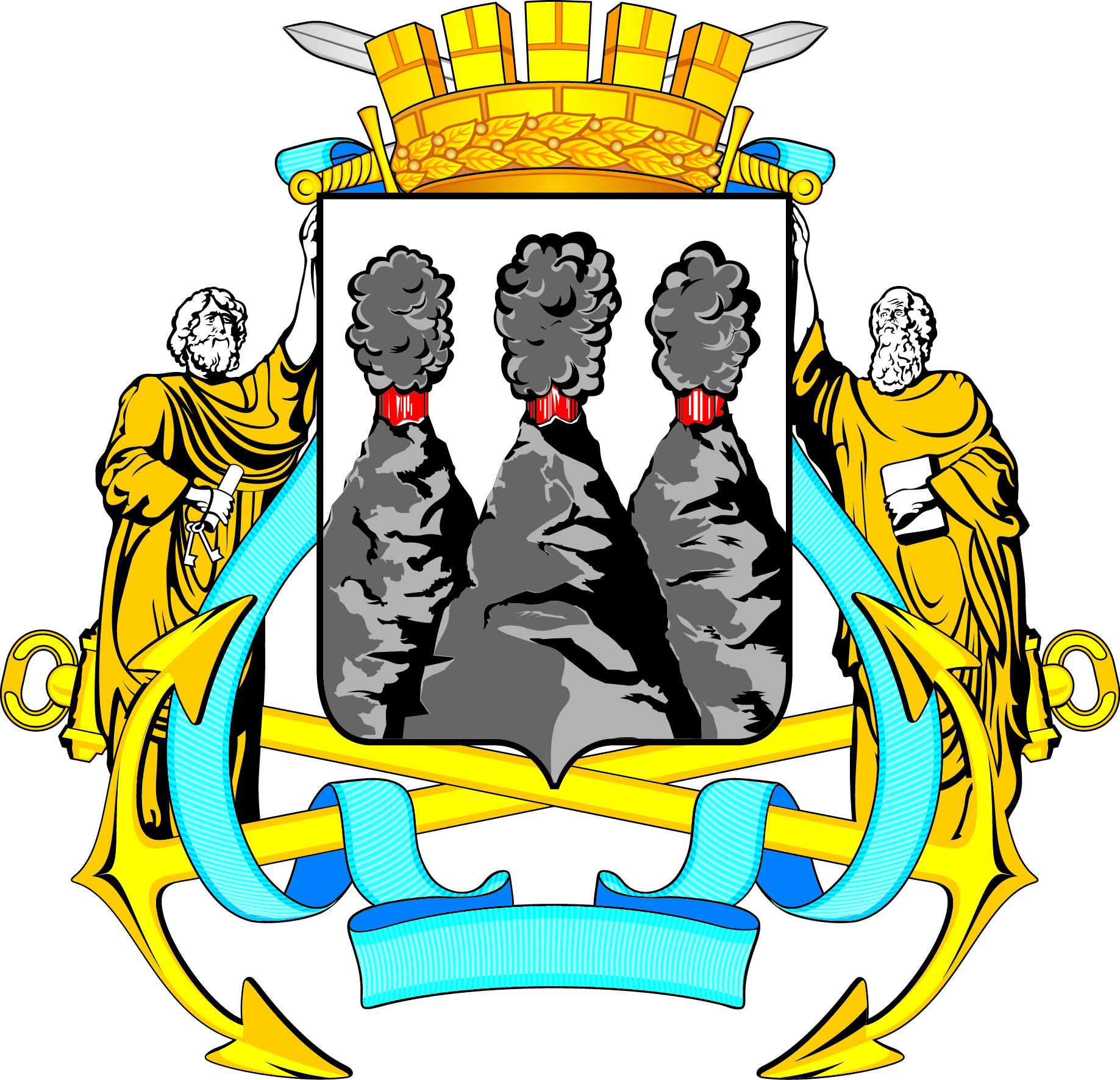 ГОРОДСКАЯ ДУМАПЕТРОПАВЛОВСК-КАМЧАТСКОГО ГОРОДСКОГО ОКРУГАот 29.11.2017 № 64-р3-я сессияг.Петропавловск-КамчатскийО назначении публичных слушаний по вопросу «О внесении изменений в Устав Петропавловск-Камчатского городского округа» Воровский А.В.-заместитель председателя Городской Думы Петропавловск-Камчатского городского округа - председатель Комитета
по местному самоуправлению и социальной политике; Брызгин К.В. - заместитель Главы администрации Петропавловск-Камчатского городского округа - руководитель Управления делами администрации Петропавловск-Камчатского городского округа;Гаспарян А.А.Добуева О.Э.Иванков Т.П.--- заместитель начальника правового отдела Управления делами администрации Петропавловск-Камчатского городского округа;советник юридического отдела аппарата Городской Думы Петропавловск-Камчатского городского округа;исполняющий обязанности начальника отдела аппарата Городской Думы Петропавловск-Камчатского городского округа по организационно-правовому обеспечению органов Городской Думы и депутатских объединений;Лесков Б.А. - депутат Городской Думы Петропавловск-Камчатского городского округа по единому муниципальному избирательному округу;Худенко А.Ю.-специалист 1 разряда правового отдела Управления делами администрации Петропавловск-Камчатского городского округа.Председатель Городской Думы Петропавловск-Камчатского городского округа  Г.В. Монахова ГОРОДСКАЯ ДУМАПЕТРОПАВЛОВСК-КАМЧАТСКОГО ГОРОДСКОГО ОКРУГАГлава 
Петропавловск-Камчатского городского округа В.Ю. Иваненко